Rider Resume QuestionnaireFull Name:Address:Email Address: Phone:*If you choose not to list all these details, that is fine, it’s completely up to youShort Bio: (just a brief description of who they are and what sets them apart from the majority of their competitors.)Date of Birth: (and age as determined by AMA) Bike(s):Classes:Any and all media exposure: (Newspaper clippings, Online ads, etc.)Current Sponsors:2020 Highlights: Best race/series results and class in which they achieved these results, and/or you can include all race results. Goals for the 2021 Season:Additional achievements:  both in and outside of motocross: school related, community, etc. Pictures: Required [Headshot & 1 Action-Shot]. Include others if possible.)If you have any social media links related directly to the rider, please be sure to include that information as well. The more pictures I have to work with, the better.Feel free to submit answers on a separate page or add to this document.Thank you,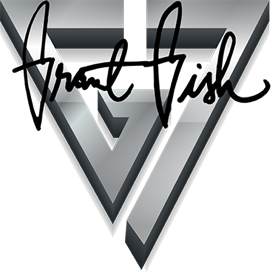 Grant Gish G7, LLCgrant@g7llc.net	(405) 517 - 0377